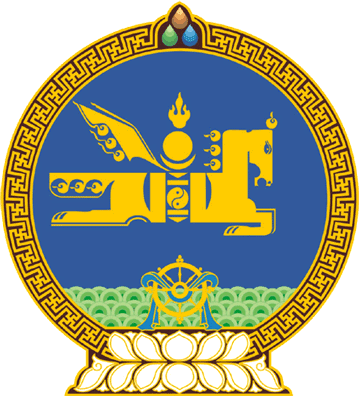 МОНГОЛ УЛСЫН ИХ ХУРЛЫНТОГТООЛ2020 оны 07 сарын 09 өдөр     		            Дугаар 10                     Төрийн ордон, Улаанбаатар хот   Монгол Улсын Их Хурлын Байнгын    хорооны бүрэлдэхүүнийг шинэчлэн    батлах тухай	Монгол Улсын Их Хурлын тухай хуулийн 17 дугаар зүйлийн 17.3.5 дахь заалт, 26 дугаар зүйлийн 26.1 дэх хэсэг, Монгол Улсын Их Хурлын чуулганы хуралдааны дэгийн тухай хуулийн 26 дугаар зүйлийн 26.1.4 дэх заалтыг үндэслэн Монгол Улсын Их Хурлаас ТОГТООХ нь:1.Монгол Улсын Их Хурлын Байнгын хороодыг дараах бүрэлдэхүүнтэйгээр байгуулсугай:1/Аюулгүй байдал, гадаад бодлогын байнгын хороо:1.Ширнэнбаньдын Адьшаа 2.Норовын Алтанхуяг 3.Пүрэв-Очирын Анужин4.Төмөрбаатарын Аюурсайхан5.Хавдисламын Баделхан 6.Энхтайваны Бат-Амгалан7.Сүхбаатарын Батболд8.Баагаагийн Баттөмөр9.Бадмаанямбуугийн Бат-Эрдэнэ10.Дашдэмбэрэлийн Бат-Эрдэнэ 11.Дашдондогийн Ганбат 12.Тогмидын Доржханд 13.Борхүүгийн Дэлгэрсайхан14.Нанзадын Наранбаатар 15.Цэдэвийн Сэргэлэн 16.Дамдины Цогтбаатар 17.Бямбасүрэнгийн Энх-Амгалан 18.Нямаагийн Энхболд 2/Байгаль орчин, хүнс, хөдөө аж ахуйн байнгын хороо:1.Цогт-Очирын Анандбазар 2.Телуханы Аубакар 3.Бадмаанямбуугийн Бат-Эрдэнэ 4.Жигжидийн Батжаргал5.Жадамбын Бат-Эрдэнэ6.Буланы Бейсен 7.Хаянгаагийн Болорчулуун 8.Гочоогийн Ганболд 9.Наянтайн Ганибал 10.Гонгорын Дамдинням 11.Гомпилдоогийн Мөнхцэцэг 12.Нанзадын Наранбаатар 13.Дамдинсүрэнгийн Өнөрболор 14.Батсүхийн Саранчимэг15.Цэвэгдоржийн Туваан16.Ганзоригийн Тэмүүлэн17.Одонгийн Цогтгэрэл 18.Цэдэндамбын Цэрэнпунцаг19.Төмөртогоогийн Энхтүвшин3/Боловсрол, соёл, шинжлэх ухаан, спортын байнгын хороо:1.Амгалангийн Адъяасүрэн 2.Ганибалын Амартүвшин 3.Пүрэв-Очирын Анужин 4.Телуханы Аубакар 5.Ёндонпэрэнлэйн Баатарбилэг 6.Балжиннямын Баярсайхан 7.Хассуурийн Ганхуяг8.Гонгорын Дамдинням 9.Бадарчийн Жаргалмаа 10.Жамъянгийн Мөнхбат11.Гомпилдоогийн Мөнхцэцэг 12.Цэрэнжамцын Мөнхцэцэг 13.Дамдинсүрэнгийн Өнөрболор 14.Даваажанцангийн Сарангэрэл15.Жигжидсүрэнгийн Чинбүрэн16.Чинбатын Ундрам 17.Ням-Осорын Учрал18.Төмөртогоогийн Энхтүвшин4/Ёс зүй, сахилга хариуцлагын байнгын хороо:1.Ширнэнбаньдын Адьшаа 2.Хавдисламын Баделхан3.Баагаагийн Баттөмөр4.Бадмаанямбуугийн Бат-Эрдэнэ5.Балжиннямын Баярсайхан6.Буланы Бейсен7.Сандагийн Бямбацогт8.Жамъянгийн Мөнхбат9.Мөнхөөгийн Оюунчимэг 10.Лувсанцэрэнгийн Энх-Амгалан11.Баттөмөрийн Энхбаяр5/Инновац, цахим бодлогын байнгын хороо:		1.Ганибал Амартүвшин 		2.Энхтайваны Бат-Амгалан 		3.Дамбын Батлут		4.Сайнхүүгийн Ганбаатар 		5.Наянтайн Ганибал		6.Хассуурийн Ганхуяг  		7.Гонгорын Дамдинням		8.Тогмидын Доржханд 		9.Цэрэнжамцын Мөнхцэцэг 		10.Батсүхийн Саранчимэг		11.Цэдэвийн Сэргэлэн  		12.Ням-Осорын Учрал		13.Жигжидсүрэнгийн Чинбүрэн 		6/Нийгмийн бодлогын байнгын хороо:	1.Пүрэв-Очирын Анужин2.Дамбын Батлут 3.Балжиннямын Баярсайхан4.Буланы Бейсен 5.Сайнхүүгийн Ганбаатар6.Бадарчийн Жаргалмаа7.Цэндийн Мөнх-Оргил8.Салдангийн Одонтуяа9.Мөнхөөгийн Оюунчимэг 10.Цэндийн Сандаг-Очир11.Даваажанцангийн Сарангэрэл12.Батсүхийн Саранчимэг13.Цэвэгдоржийн Туваан14.Чинбатын Ундрам15.Жигжидсүрэнгийн Чинбүрэн16.Содномын Чинзориг17.Лувсанцэрэнгийн Энх-Амгалан7/Төрийн байгуулалтын байнгын хороо:1.Амгалангийн Адъяасүрэн2.Сайнбуянгийн Амарсайхан3.Ёндонпэрэнлэйн Баатарбилэг 4.Жамбын Батсуурь 5.Сандагийн Бямбацогт 6.Жамбалын Ганбаатар 7.Гочоогийн Ганболд8.Гомбожавын Занданшатар 9.Жамъянгийн Мөнхбат 10.Цэндийн Мөнх-Оргил 11.Хишгээгийн Нямбаатар 12.Лувсаннамсрайн Оюун-Эрдэнэ 13.Бөхчулууны Пүрэвдорж 14.Долгорсүрэнгийн Сумъяабазар 15.Жамъянхорлоогийн Сүхбаатар 16.Дуламдоржийн Тогтохсүрэн 17.Ухнаагийн Хүрэлсүх 18.Лувсанцэрэнгийн Энх-Амгалан 19.Нямаагийн Энхболд8/Төсвийн байнгын хороо:1.Сайнбуянгийн Амарсайхан2.Ганибалын Амартүвшин 3.Цогт-Очирын Анандбазар 
4.Хавдисламын Баделхан5.Жигжидийн Батжаргал 6.Жамбын Батсуурь 7.Хүрэлбаатарын Булгантуяа8.Сайнхүүгийн Ганбаатар 9.Цэрэнпилийн Даваасүрэн 10.Болдын Жавхлан  11.Лхагвын Мөнхбаатар 12.Салдангийн Одонтуяа 13.Бөхчулууны Пүрэвдорж 14.Шатарбалын Раднаасэд 15.Долгорсүрэнгийн Сумъяабазар16.Дуламдоржийн Тогтохсүрэн 17.Ганзоригийн Тэмүүлэн 18.Чимэдийн Хүрэлбаатар 19.Баттогтохын Чойжилсүрэн 9/Үйлдвэржилтийн бодлогын байнгын хороо:1.Амгалангийн Адъяасүрэн2.Цогт-Очирын Анандбазар3.Телуханы Аубакар4.Жигжидийн Батжаргал 5.Жадамбын Бат-Эрдэнэ 6.Гочоогийн Ганболд7.Нанзадын Наранбаатар8.Дамдинсүрэнгийн Өнөрболор9.Шатарбалын Раднаасэд10.Цэвэгдоржийн Туваан11.Ганзоригийн Тэмүүлэн 12.Одонгийн Цогтгэрэл13.Баттогтохын Чойжилсүрэн 14.Төмөртогоогийн Энхтүвшин 10/Хууль зүйн байнгын хороо:1.Ширнэнбаньдын Адьшаа2.Норовын Алтанхуяг 3.Сайнбуянгийн Амарсайхан 4.Сандагийн Бямбацогт5.Дашдондогийн Ганбат 6.Борхүүгийн Дэлгэрсайхан 7.Лхагвын Мөнхбаатар 8.Цэрэнжамцын Мөнхцэцэг 9.Хишгээгийн Нямбаатар 10.Бөхчулууны Пүрэвдорж11.Шатарбалын Раднаасэд 12.Цэндийн Сандаг-Очир 13.Жамъянхорлоогийн Сүхбаатар 14.Цэдэвийн Сэргэлэн 15.Ням-Осорын Учрал 16.Дамдины Цогтбаатар 17.Бямбасүрэнгийн Энх-Амгалан 18.Баттөмөрийн Энхбаяр11/Эдийн засгийн байнгын хороо:1.Төмөрбаатарын Аюурсайхан2.Энхтайваны Бат-Амгалан 3.Дамбын Батлут 4.Баагаагийн Баттөмөр 5.Дашдэмбэрэлийн Бат-Эрдэнэ 6.Жадамбын Бат-Эрдэнэ 7.Хаянгаагийн Болорчулуун8.Хүрэлбаатарын Булгантуяа 9.Жамбалын Ганбаатар 10.Наянтайн Ганибал 11.Хассуурийн Ганхуяг 12.Цэрэнпилийн Даваасүрэн13.Тогмидын Доржханд 14.Болдын Жавхлан 15.Мөнхөөгийн Оюунчимэг 16.Одонгийн Цогтгэрэл 17.Цэдэндамбын Цэрэнпунцаг18.Содномын Чинзориг 19.Баттөмөрийн Энхбаяр2.Энэ тогтоолыг баталсантай холбогдуулан “Монгол Улсын Их Хурлын Байнгын хорооны бүрэлдэхүүний тухай” Монгол Улсын Их Хурлын 2020 оны оны 7 дугаар сарын 01-ний өдрийн 03 дугаар тогтоолыг хүчингүй болсонд тооцсугай.	3.Энэ тогтоолыг 2020 оны 7 дугаар сарын 09-ний өдрөөс эхлэн дагаж мөрдсүгэй.		МОНГОЛ УЛСЫН 		ИХ ХУРЛЫН ДАРГА 				Г.ЗАНДАНШАТАР 